CURRICULUM VITAE SCIENTIFIQUEJacques DAVYDirectrice des Affaires Juridiques de la Fédération du Commerce et de la Distribution 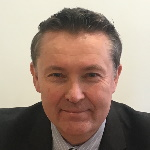 Profil linkedin : linkedin.com/in/jacques-davy-82525412Expériences professionnellesFédération du Commerce et de la Distribution – FCDDirecteur des Affaires Juridiques et FiscalesDepuis Mars 2018MonoprixDirecteur Juridique CommercialFévrier 2013 – Février 2018MonoprixChef de département JuridiqueJuillet 2005 – Janvier 2013